Lunch/Supper MenuMondayTuesdayWednesdayThursdayAges:  6-18Friday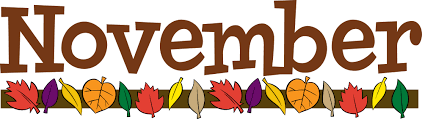 1Cheese Pizza – 2 slicesVegetable Juice – 4 fl. oz.Apple – 1 each (FR)Skim Milk—8 fl. oz.4Buffalo Chicken Sandwich – 2 oz.WG Wheat Bun – 1 eachBaked Potato – 1 each (FR)Grapes– ½ cup (FR)Skim Milk—8 fl. oz.5WG Spaghetti – ½ cupBeef Meat Sauce – ½ cupBroccoli & Cheese – ½ cup (FZ)Pineapple – 4 oz. (FR)Skim Milk – 8 fl. Oz  6Lemon Pepper Chicken - 1 thighWG Brown Rice - ½ cup Tomato Cucumber Salad – ½ Cup (FR)Banana - 1 Each (FR)Skim Milk – 8 fl. Oz.7  Chicken Queso—4 oz. WG Tortilla Chips—1 oz. Corn—1/2 cup (FZ) Watermelon—4 oz. (FR) Skim Milk—8 fl. oz.8Meatball Sub—2 oz. WG Bun—1 each Broccoli & Cheese—1/2 cup (FZ) Pineapple – 4 oz. (FR) Skim Milk—8 fl. oz.11Beef Nacho’s – 3 oz.Tortilla Chips – 1 oz.Lettuce/Tomato Salad – 1 cup (FR)Orange – 1 each (FR)Skim Milk – 8 fl. Oz.12Fried Chicken – 3 oz.Mac N Cheese – 3 oz.Corn – ½ c. (FZ)Grapes – ½ cup (FR)Skim Milk—8 fl. oz.13Cheeseburger—2 oz. WG Bun—1 each Roasted Potatoes—1/2 cup (FR) Pineapple – 4 oz. (FR) Skim Milk—8 fl. oz.14Beef Soft Tacos—2 oz.WG Tortilla—2 eachLettuce/Tomato Salad—1 cup (FR)Watermelon—1/2 cup (FR)Skim Milk—8 fl. oz.15BBQ Chicken—1 thighWG Honey Roll—1 eachGreen Beans— ½ c (FZ)Cantaloupe—4 oz. (FR)Skim Milk—8 fl. oz.18Pulled BBQ Chicken—2 oz.Wheat Bun—1 servingBaked Potato—1 each (FR)Apple—1 each (FR)Skim Milk—8 fl. oz.19Chicken Soft Tacos—2 oz.WG Tortilla—1 servingLettuce/Tomato Salad—1 cup (FR)Pineapple—4 oz. (FR)Skim Milk—8 fl. oz.20Grilled Chicken Salad - chicken 2 oz., salad 1 cup (FR)WG Roll—1 eachGrapes—1/2 cup (FR)Skim Milk—8 fl. oz.KIDS CAFÉ THANKSGIVINGTurkey – 2 oz.WG Roll – 1 eachGreen Beans – ½ cupMashed Potatoes – ½ cupSkim Milk -8 fl. oz.Apple, Pumpkin or Chocolate Pie - 1 pc each 22Beef Tacos – 2 oz. WG Shells – 2 eachTomato/Lettuce- ½ cup (FR)Watermelon – 4 oz. (FR)Skim Milk – 8 fl. Oz.